III EDYCJA SZKOLNEGO KONKURSU JĘZYKOWEGO „SPIEL”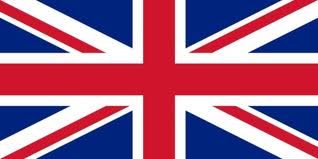 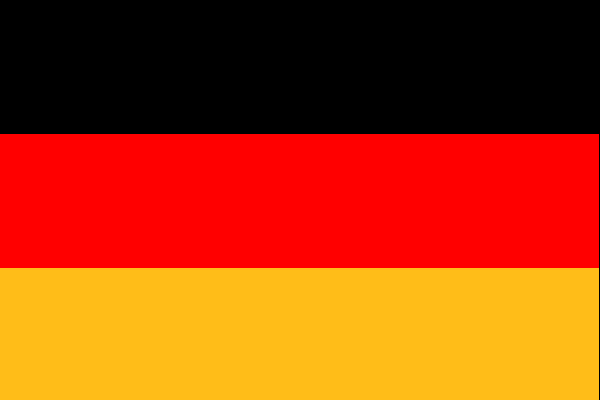 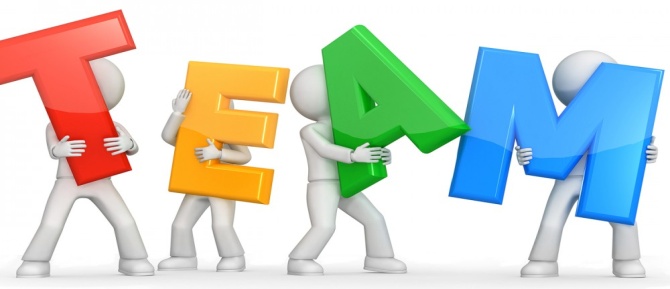 Regulamin konkursuCele konkursu: Celem konkursu jest motywowanie uczniów do podnoszenia poziomu umiejętności językowych oraz zainteresowanie ich kulturą państw angielskiego oraz niemieckiego obszaru językowego. Organizacja konkursu:W konkursie mogą uczestniczyć wszyscy chętni uczniowie gimnazjum. Zgłoszenia kierujemy (do 03-go czerwca) do nauczycieli języka angielskiego lub niemieckiego. Z pośród zgłoszonych uczestników wylosowane zostaną 3 osobowe zespoły. Konkurs składa się z II części: I część konkursu – odbędzie się 7-go czerwca (o godz. 9:50 w sali komputerowej) - każdy z uczestników rozwiąże Quiz leksykalno - gramatyczny z języka niemieckiego i angielskiego składający się z 40 pytań, przygotowany w programie Quizizz. 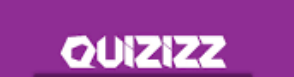 Do FINAŁU zostaną wyłonione 4 zespoły, których uczestnicy uzyskają najwyższą średnią quizu. Finał odbędzie się podczas Dnia Języków Obcych – 13-go czerwca (przy udziale publiczności). W finale zespoły będą musiały odpowiedzieć na pytania z zakresu kulturoznawstwa oraz podstawowych informacji dotyczących obu obszarów językowych, również w formie quizu. Więcej informacji u nauczycieli języków obcych. Zakres materiału: 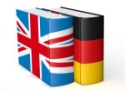 Konkurs obejmuje podstawowy materiał gramatyczno-leksykalny dla gimnazjów.Część kulturoznawcza opiera się na materiale zawartym w podręcznikach, czasopismach anglojęzycznych i niemieckojęzycznych oraz ogólnie dostępnych książkach na poziomie średnio zaawansowanym i niższym średnio-zaawansowanym.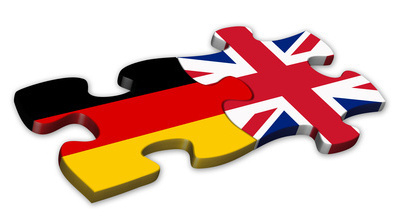 